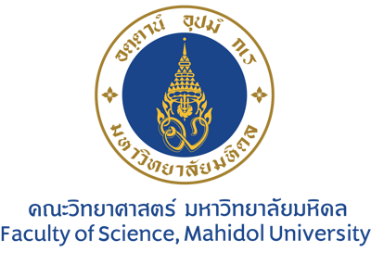 แผนยุทธศาสตร์ของคณะวิทยาศาสตร์ มหาวิทยาลัยมหิดล พ.ศ. 2563-2566 (ฉบับปรับปรุง พ.ศ. 2564) วิสัยทัศน์ (Vision)เป็นผู้นำด้านการศึกษา วิจัย และนวัตกรรมทางวิทยาศาสตร์อย่างบูรณาการ เพื่อความเป็นอยู่ที่ดีของมนุษยชาติTo be a leader in integrated science education, research and innovation for the well-being of mankindพันธกิจ (Mission)สร้างทรัพยากรบุคคลที่มีความรู้คู่คุณธรรม และผลิตผลงานวิจัยคุณภาพสากลก่อประโยชน์ต่อสังคมTo develop human resources with knowledge and moralityand produce research output of international quality that benefits societyค่านิยมองค์กร (Core Values)M - Mastery (เชี่ยวชาญวิชา) U - Unity (สามัคคีรวมใจ) S – Society (ใส่ใจสังคม) C – Creativity (นิยมสร้างสรรค์)สมรรถนะหลักขององค์กร (Core Competency)เป็นเลิศด้านการวิจัยในสาขาวิทยาศาสตร์พื้นฐานและวิทยาศาสตร์การแพทย์Research excellence in fundamental and medical sciencesปณิธาน (Determination Statement)เป็นสติของประชา เป็นปัญญาของสังคมTo serve as the consciousness of people and the wisdom of societyเป้าประสงค์เชิงยุทธศาสตร์ (Strategic Goals)เป้าประสงค์เชิงยุทธศาสตร์ ที่ 1 (SG1)การศึกษาสากล บ่มเพาะผู้ประกอบการวัตถุประสงค์เชิงกลยุทธ์ (Strategic Objectives: SO)	SO1: เพื่อพัฒนาคุณภาพการศึกษาและหลักสูตรที่มีความหลากหลาย ยืดหยุ่น ตรงกับความต้องการของผู้เรียนSO2: เพื่อผลิตบัณฑิตให้เป็น Smart Citizens / Global Talentsกลยุทธ์ (Strategic Initiatives: SI)	SI1: พัฒนาคุณภาพของหลักสูตรให้ผ่านการรับรองตามเกณฑ์มาตรฐานสากล SI2: จัดการเรียนการสอนและจัดกิจกรรมเพื่อพัฒนาศักยภาพของนักศึกษา ให้มีทักษะการวิจัยระดับสากล แนวคิดความเป็น          ผู้ประกอบการ (Entrepreneurial Mindset) และคุณลักษณะการเป็น Smart Citizens / Global TalentsSI3: พัฒนาอาจารย์ให้มีศักยภาพด้านการศึกษา ที่ตอบสนองต่อกระบวนการจัดการเรียนการสอนรูปแบบใหม่ SI4: พัฒนาระบบการเรียนรู้ จัดการเรียนการสอนในรูปแบบออนไลน์ หรือแบบผสมผสาน ตามความเหมาะสมกับ      สถานการณ์ และพัฒนาหลักสูตรให้มีความยืดหยุ่น (Flexible Education) เปิดโอกาสให้ผู้เรียนสามารถเลือกเรียนได้      ตามความต้องการตัวชี้วัด (MUSC-KPIs) และค่าเป้าหมาย (Targets)เป้าประสงค์เชิงยุทธศาสตร์ ที่ 2 (SG2)การวิจัยระดับ World Classวัตถุประสงค์เชิงกลยุทธ์ (Strategic Objectives: SO)SO3: เพื่อผลิตผลงานวิจัยระดับแนวหน้าที่มีคุณภาพสูงและได้รับการยอมรับระดับสากลกลยุทธ์ (Strategic Initiatives: SI)SI5: พัฒนาระบบบริหารจัดการงานวิจัยอย่างครบวงจร เพื่อเพิ่มประสิทธิภาพในการผลิตผลงานวิจัยระดับสากลSI6: ส่งเสริมให้เกิดการสร้างเครือข่ายความร่วมมือด้านวิจัยกับทุกภาคส่วนตัวชี้วัด (MUSC-KPIs) และค่าเป้าหมาย (Targets)เป้าประสงค์เชิงยุทธศาสตร์ ที่ 3 (SG3)ความรู้เพื่อมนุษยชาติวัตถุประสงค์เชิงกลยุทธ์ (Strategic Objectives: SO)SO4: เพื่อนำองค์ความรู้จากผลงานวิจัย/ผลงานวิชาการไปใช้ประโยชน์ต่อสังคมและชุมชน เพื่อสุขภาวะและความเป็นอยู่ที่ดี        ของประชาชน โดยไม่หวังผลกำไร ด้วยปณิธาน “เป็นสติของประชา เป็นปัญญาของสังคม” กลยุทธ์ (Strategic Initiatives: SI)SI7: จัดกิจกรรมเผยแพร่และถ่ายทอดองค์ความรู้ทางวิทยาศาสตร์ที่ได้จากผลงานวิจัยหรือผลงานทางวิชาการ ผ่านการจัด      กิจกรรมเสวนา แถลงข่าว ให้สัมภาษณ์แก่สื่อมวลชน สื่อสารผ่านช่องทางเว็บไซต์และสื่อสังคมออนไลน์ต่าง ๆ เพื่อสร้าง      ความตระหนักทางวิทยาศาสตร์ ให้ความรู้และความเข้าใจที่ถูกต้องแก่ประชาชน SI8: ให้บริการทางวิชาการถ่ายทอดองค์ความรู้ทางวิทยาศาสตร์ ผ่านการเป็นวิทยากร บรรยายให้ความรู้ จัดสัมมนาทาง      วิชาการ และฝึกอบรมเชิงปฏิบัติการทั้งภายในและภายนอกสถานที่ โดยไม่หวังผลกำไรSI9: จัดทำโครงการพันธกิจสัมพันธ์เพื่อสังคม โครงการ/กิจกรรม หรืองานวิจัยที่ตอบโจทย์เป้าหมายการพัฒนาที่ยั่งยืน       (Sustainable Development Goals: SDGs) ขององค์การสหประชาชาติตัวชี้วัด (MUSC-KPIs) และค่าเป้าหมาย (Targets)เป้าประสงค์เชิงยุทธศาสตร์ ที่ 4 (SG4)นวัตกรรมเพื่อประเทศวัตถุประสงค์เชิงกลยุทธ์ (Strategic Objectives: SO)SO5: เพื่อพัฒนานวัตกรรมการวิจัย นำผลงานวิจัยไปพัฒนาต่อยอด แก้ปัญหา และประยุกต์ใช้ให้เกิดประโยชน์ในเชิงพาณิชย์ กลยุทธ์ (Strategic Initiatives: SI)SI10: สร้างกลไกในการแสวงหารายได้จากทรัพย์สินทางปัญญา โครงการบริการวิชาการ และบริการรับทำวิจัย  SI11: จัดทำระบบบริการทางวิชาการแบบ One-stop Service บนเว็บไซต์ MUSC Synergy SI12: สร้างความร่วมมือด้านการวิจัยและนวัตกรรมกับหน่วยงานภาคอุตสาหกรรม ทั้งภาครัฐและภาคเอกชนตัวชี้วัด (MUSC-KPIs) และค่าเป้าหมาย (Targets)เป้าประสงค์เชิงยุทธศาสตร์ ที่ 5 (SG5)องค์กรแห่งความยั่งยืนวัตถุประสงค์เชิงกลยุทธ์ (Strategic Objectives)SO6: เพื่อพัฒนาองค์กรให้มีโครงสร้างและระบบงานที่มีประสิทธิภาพ สามารถตอบสนองต่อพันธกิจและการขับเคลื่อน       ยุทธศาสตร์ไปสู่เป้าประสงค์ที่กำหนดไว้SO7: เพื่อพัฒนาองค์กรให้มีเสถียรภาพ ความมั่นคงทางการเงิน และบรรลุเป้าหมายเพื่อการพัฒนาที่ยั่งยืนกลยุทธ์ (Strategic Initiatives)SI13: บริหารจัดการองค์กรด้วยหลักธรรมาภิบาล คุณธรรม จริยธรรม และความโปร่งใส ประยุกต์ใช้ระบบพัฒนาคุณภาพ         ระบบตรวจสอบภายใน ระบบบริหารจัดการความเสี่ยง และระบบบริหารจัดการความต่อเนื่อง ตามเกณฑ์มาตรฐาน        ระดับสากล เพื่อความอย่างยั่งยืนSI14: สร้างกลไก People Transformation เพื่อพัฒนาศักยภาพของบุคลากรสายวิชาการและสายสนับสนุน มุ่งสู่ความเป็น         Smart Citizens / Global talentsSI15: พัฒนาระบบเทคโนโลยีสารสนเทศและประยุกต์ใช้การเปลี่ยนผ่านสู่ดิจิทัล (Digital transformation) เพื่อเพิ่มผลิต        ภาพและผลิตผลในการทำงาน พัฒนากระบวนการทำงานเพื่อมุ่งสู่ความเป็นองค์กรดิจิทัล (Digital Organization)SI16: พัฒนาขีดความสามารถในการบริหารจัดการการเงินและงบประมาณแบบ Outcome-oriented เพิ่มโอกาสในการ        แสวงหารายได้ วิเคราะห์ต้นทุนและวางแผนการใช้จ่ายงบประมาณที่ชัดเจนSI17: ส่งเสริมภาพลักษณ์องค์กร สร้าง Brand ที่เข้มแข็ง เป็นที่รับรู้ของสังคม ด้วยปณิธาน “เป็นสติของประชา เป็นปัญญา        ของสังคม” SI18: ให้ความสำคัญต่อความปลอดภัย อาชีวอนามัย และสภาพแวดล้อมในการทำงานของบุคลากร ส่งเสริมการใช้ทรัพยากร        อย่างคุ้มค่าและรักษาสิ่งแวดล้อม ตามหลักการของ Green Office / Green Campus / ECO University และ        เป้าหมายการพัฒนาที่ยั่งยืน (Sustainable Development Goals: SDGs) ขององค์การสหประชาชาติตัวชี้วัด (MUSC-KPIs) และค่าเป้าหมาย (Targets)เป้าประสงค์ที่ 1การศึกษาสากลบ่มเพาะผู้ประกอบการเป้าประสงค์ที่ 2การวิจัยระดับ World Classเป้าประสงค์ที่ 3ความรู้เพื่อมนุษยชาติเป้าประสงค์ที่ 4นวัตกรรมเพื่อประเทศเป้าประสงค์ที่ 5องค์กรแห่งความยั่งยืนตัวชี้วัด (MUSC-KPIs)ค่าเป้าหมาย (Targets) ค่าเป้าหมาย (Targets) ค่าเป้าหมาย (Targets) ค่าเป้าหมาย (Targets) ค่าเป้าหมาย (Targets) ค่าเป้าหมาย (Targets) ตัวชี้วัด (MUSC-KPIs)หน่วย2563256425652566หน่วยงานที่รับผิดชอบ1.1 ร้อยละของหลักสูตรที่ผ่านการตรวจประเมินตามมาตรฐาน MU AUN-QA ของมหาวิทยาลัยร้อยละ809095100งานนโยบายและพัฒนาคุณภาพ 1.2 จำนวนหลักสูตรที่ได้รับการรับรองคุณภาพตามมาตรฐานระดับสากล AUN-QA หรือเทียบเท่า หลักสูตร(สะสม) 2334งานนโยบายและพัฒนาคุณภาพ 1.3 จำนวนชั่วโมงของการจัดกิจกรรมเพื่อพัฒนาศักยภาพนักศึกษาให้ตอบสนองต่อการเป็น Smart Citizens, Global Talents มีทักษะด้านการวิจัย และแนวคิดความเป็นผู้ประกอบการ (Entrepreneurial Mindset) ชั่วโมง6080100100งานการศึกษา / งานแพทยศาสตร์และบัณฑิตศึกษา / 1.4 จำนวนนักศึกษาที่ได้รับการส่งเสริมประสบการณ์ทางวิชาการ/วิชาชีพในต่างประเทศ ได้รับทุน เข้าร่วมโครงการหรือกิจกรรมส่งเสริมความเป็นนานาชาติ ทั้งด้านการศึกษา ด้านการวิจัย และการเคลื่อนย้ายนักศึกษา  คน758090100งานการศึกษา / งานแพทยศาสตร์และบัณฑิตศึกษา / งานความร่วมมือระหว่างประเทศ / 1.5 จำนวนผลงานวิจัยตีพิมพ์ในระดับนานาชาติ ของนักศึกษาระดับปริญญาตรีและระดับบัณฑิตศึกษา เรื่อง200220240260งานสารสนเทศและห้องสมุดสตางค์ มงคลสุข 1.6 ร้อยละของรายวิชาที่ใช้ระบบออนไลน์ในการเรียนการสอน และ/หรือ ระบบ e–Learning ร้อยละ10307550งานการศึกษา / งานแพทยศาสตร์และบัณฑิตศึกษา 1.7 ร้อยละของหลักสูตรที่มีความยืดหยุ่น เปิดโอกาสให้ผู้เรียนสามารถเลือกเรียนได้ตามความต้องการ ร้อยละ52556070งานการศึกษา / งานแพทยศาสตร์และบัณฑิตศึกษา 1.8 ร้อยละของอาจารย์ผู้รับการอบรม ที่ได้รับความรู้ความเข้าใจเพิ่มขึ้นจากโครงการ/กิจกรรมพัฒนาศักยภาพอาจารย์ด้านการเรียนการสอนร้อยละ50556065งานการศึกษา / งานแพทยศาสตร์และบัณฑิตศึกษา1.9 ความพึงพอใจของผู้ใช้บัณฑิต (ร้อยละที่ตอบระดับมาก-มากที่สุด)ร้อยละ80808590งานการศึกษา / งานแพทยศาสตร์และบัณฑิตศึกษา1.10 จำนวนศิษย์เก่าที่เข้าร่วมในกิจกรรม/โครงการต่าง ๆ เพื่อการพัฒนาคณะฯคน30354045งานการศึกษา / งานแพทยศาสตร์และบัณฑิตศึกษาตัวชี้วัด (MUSC-KPIs)ค่าเป้าหมาย (Targets) ค่าเป้าหมาย (Targets) ค่าเป้าหมาย (Targets) ค่าเป้าหมาย (Targets) ค่าเป้าหมาย (Targets) ค่าเป้าหมาย (Targets) ตัวชี้วัด (MUSC-KPIs)หน่วย2563256425652566หน่วยงานที่รับผิดชอบ2.1 จำนวนเงินทุนสนับสนุนการวิจัยในปีงบประมาณต่อจำนวนบุคลากรสายวิชาการแสนบาท / คน / ปี 5.05.51015งานวิจัย2.2 จำนวนโครงการ/กิจกรรมที่มีความร่วมมือด้านการวิจัยกับหน่วยงานภายนอก ทั้งภาครัฐและเอกชน ในประเทศและต่างประเทศ โครงการ /กิจกรรม20304050งานวิจัย / งานความร่วมมือระหว่างประเทศ2.3 จำนวนผลงานวิจัยที่ได้รับการตีพิมพ์ในวารสารระดับนานาชาติ ต่อจำนวนบุคลากรสายวิชาการ  เรื่อง/คน1.3 1.41.51.6งานสารสนเทศและห้องสมุดสตางค์ มงคลสุข2.4 ร้อยละของจำนวนผลงานวิจัยที่ตีพิมพ์ในวารสารระดับนานาชาติ Journal Quartile Q1 และ Q2 ร้อยละ 80 859095งานสารสนเทศและห้องสมุดสตางค์ มงคลสุข2.5 จำนวนการอ้างอิงโดยเฉลี่ยของผลงานตีพิมพ์ (Citations per Publication) ย้อนหลัง 5 ปีครั้ง / เรื่อง10111313งานสารสนเทศและห้องสมุดสตางค์ มงคลสุขตัวชี้วัด (MUSC-KPIs)ค่าเป้าหมาย (Targets) ค่าเป้าหมาย (Targets) ค่าเป้าหมาย (Targets) ค่าเป้าหมาย (Targets) ค่าเป้าหมาย (Targets) ค่าเป้าหมาย (Targets) ตัวชี้วัด (MUSC-KPIs)หน่วย2563256425652566หน่วยงานที่รับผิดชอบ3.1. จำนวนครั้งของการจัดกิจกรรมเผยแพร่ ถ่ายทอดความรู้สู่สังคม โดยไม่หวังผลกำไร    3.1.1 จัดกิจกรรมเสวนา ให้สัมภาษณ์สื่อมวลชน    3.1.2 สื่อสารผ่านเว็บไซต์และสื่อสังคมออนไลน์            (จำนวน Views / Share / Like)   3.1.3 เป็นวิทยากร บรรยายให้ความรู้   3.1.4 จัดกิจกรรมฝึกอบรม สัมมนาทางวิชาการ            (ทั้งภายในและภายนอกสถานที่)ครั้งครั้งครั้งครั้ง309,000120905012,0001501008020,00020015010030,000300200งานสื่อสารองค์กร งานสื่อสารองค์กร งานบริหารและธุรการงานบริหารและธุรการ3.2 จำนวนโครงการ /กิจกรรมที่เกี่ยวข้องกับพันธกิจสัมพันธ์เพื่อสังคม (Social Engagement)เรื่อง5678งานนโยบายและพัฒนาคุณภาพ3.3 จำนวนโครงการ/กิจกรรม และผลงานวิจัยที่ตอบโจทย์เป้าหมายการพัฒนาที่ยั่งยืน (SDGs)เรื่อง30405060งานบริหารและธุรการ ตัวชี้วัด (MUSC-KPIs)ค่าเป้าหมาย (Targets) ค่าเป้าหมาย (Targets) ค่าเป้าหมาย (Targets) ค่าเป้าหมาย (Targets) ค่าเป้าหมาย (Targets) ค่าเป้าหมาย (Targets) ตัวชี้วัด (MUSC-KPIs)หน่วย2563256425652566หน่วยงานที่รับผิดชอบ4.1 จำนวนโครงการบริการวิชาการที่สร้างรายได้ และบริการรับทำวิจัย โครงการ 50506070งานพันธกิจพิเศษ4.2 จำนวนเงินรายได้จาก    4.2.1 ทรัพย์สินทางปัญญา     4.2.2 โครงการบริการวิชาการ และบริการรับทำวิจัย บาทล้านบาท47,0004050,00045100,00050120,00055งานพันธกิจพิเศษ4.3 จำนวนผลิตภัณฑ์และบริการที่จัดแสดงและเปิด     จำหน่ายบนระบบ MUSC Synergy รายการ 12152037งานพันธกิจพิเศษ4.4 จำนวนหน่วยงานภาคอุตสาหกรรมที่มีความร่วมมือ     ด้านการวิจัยและนวัตกรรมกับทางคณะฯ หน่วยงาน1357งานพันธกิจพิเศษตัวชี้วัด (MUSC-KPIs)ค่าเป้าหมาย (Targets) ค่าเป้าหมาย (Targets) ค่าเป้าหมาย (Targets) ค่าเป้าหมาย (Targets) ค่าเป้าหมาย (Targets) ค่าเป้าหมาย (Targets) ตัวชี้วัด (MUSC-KPIs)หน่วย2563256425652566หน่วยงานที่รับผิดชอบ5.1 ร้อยละความสำเร็จในการดำเนินโครงการเชิงกลยุทธ์ตามที่ระบุไว้ในข้อตกลงการปฏิบัติงาน (PA)ร้อยละ55 607580งานนโยบายและพัฒนาคุณภาพ5.2 ช่วง Band ของผลประเมินกระบวนการ (Process) และ/หรือผลลัพธ์ (Result) ตามเกณฑ์คุณภาพ TQA/EdPEx ที่เพิ่มขึ้น เท่า≥ 1≥ 1≥ 1≥ 1งานนโยบายและพัฒนาคุณภาพ5.3 ร้อยละของบุคลากรสายวิชาการที่ได้รับการพัฒนาเพื่อมุ่งสู่ความเป็น Smart Citizens / Global Talentsร้อยละ25252526งานวิจัย / งานบริหารและธุรการ 5.4 ร้อยละของบุคลากรสายสนับสนุนที่ได้รับการพัฒนาเพื่อมุ่งสู่ความเป็น Smart Citizens / Global Talentsร้อยละ10152025งานบริหารและธุรการ5.5 จำนวนกระบวนการทำงานที่มีประสิทธิภาพเพิ่มขึ้นหรือผลลัพธ์ที่มีประสิทธิผลเพิ่มขึ้น จากการเปลี่ยนผ่านสู่ดิจิทัล (Digital Transformation) กระบวนการ25810งานพัฒนาระบบและเทคโนโลยี /งานสารสนเทศและห้องสมุดสตางค์ มงคลสุขตัวชี้วัด (MUSC-KPIs)ค่าเป้าหมาย (Targets) ค่าเป้าหมาย (Targets) ค่าเป้าหมาย (Targets) ค่าเป้าหมาย (Targets) ค่าเป้าหมาย (Targets) ค่าเป้าหมาย (Targets) ตัวชี้วัด (MUSC-KPIs)หน่วย2563256425652566หน่วยงานที่รับผิดชอบ5.6 อัตราส่วนสภาพคล่องทางการเงิน (Liquidity Ratio)   5.6.1 อัตราส่วนเงินทุนหมุนเวียน (Current Ratio)   5.6.2 อัตราส่วนเงินทุนหมุนเวียนเร็ว (Quick Ratio)เท่าเท่า≥ 2≥ 1.5≥ 2≥ 1.5≥ 2≥ 1.5≥ 2≥ 1.5งานคลังและพัสดุ5.7 จำนวนกิจกรรมส่งเสริมภาพลักษณ์องค์กร รายการ20253035งานสื่อสารองค์กร5.8 ร้อยละของห้องปฏิบัติการที่มีการใช้สารเคมีที่ได้รับมาตรฐานความปลอดภัย ESPReL ร้อยละ 10304250งานวิจัย / งานบริหารและธุรการ 5.9 จำนวนรางวัลหรือใบรับรองมาตรฐานต่าง ๆ ทั้งในระดับชาติและระดับนานาชาติ ที่เกี่ยวข้องกับการบริหารจัดการองค์กรเพื่อความยั่งยืนรายการ1233งานสื่อสารองค์กร / งานบริหารและธุรการ 